Sensibiliseringsmateriaal voor klantenArtikelDit is een voorbeeldartikel dat je kan verspreiden in je communicatie met cliënten of klanten. Op de website www.jouwhuismijnwerkplek.be kan je deze tekst downloaden en aanpassen.Thuis is ook een werkplek: daarom vragen we om er niet te rokenWist je dat de rook die uit een brandende sigaret komt of die uitgeblazen wordt ook schadelijk is? De giftige tabaksrook is niet alleen gevaarlijk voor de roker zelf. Wie met de roker in hetzelfde huis is en de rook inademt, heeft een verhoogd risico op hart- en vaatziekten en aandoeningen van de luchtwegen. Daarom wordt ‘passief roken’ of ‘meeroken’ officieel erkend als gezondheidsrisico en mag er niet gerookt worden op de werkplek. Onze medewerkers hun werkplek is vaak bij rokers thuis.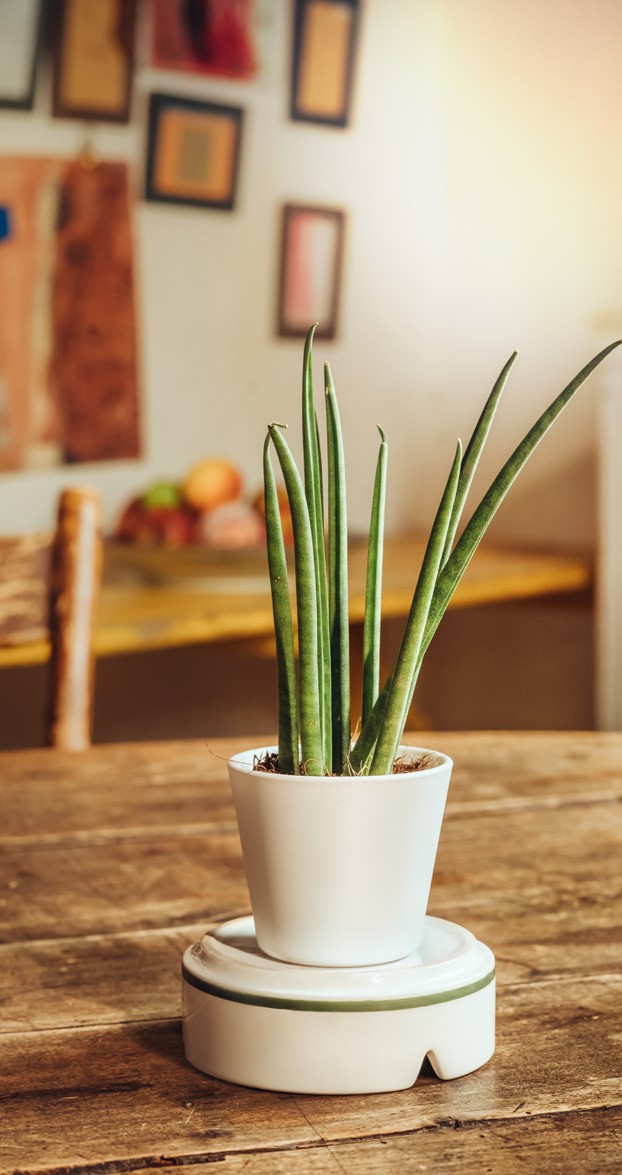 Omdat wij even begaan zijn met het welzijn van onze medewerkers als met dat van onze klanten, vragen wij onze rokende klanten om niet binnen te roken als onze medewerker aan het werk is. En om vooraf en tijdens het werk de woning voldoende te verluchten.Onze medewerkers leren we hoe ze het best met rokende klanten omgaan, onder meer via opleidingen en een animatiefilm. Ze kaarten de problematiek zelf aan bij de rokende klant, met een folder en een rolletje muntjes bij de hand.Dat maakt deel uit van de grote publiekscampagne: verschillende organisaties springen samen in de bres springen voor de mensen die bij rokers thuis werken. De organisaties, onze medewerkers en wij rekenen op het begrip en de goede wil van de rokende klant.De organisaties achter de campagne zijn VVGD, VVSG en Vormingsfonds DC. Ze voeren de campagne met de steun van Gezond Leven en Kom op tegen Kanker.Meer info: www.jouwhuismijnwerkplek.be